В ТЕЧЕНИЕ ВСЕГО ПЕРИОДА ПОСЕЩЕНИЕ МУЗЕЯ МУЗЫКАЛЬНОЙ КУЛЬТУРЫДОШКОЛЬНЫЙ И МЛАДШИЙ ШКОЛЬНЫЙ ВОЗРАСТСРЕДНИЙ ШКОЛЬНЫЙВОЗРАСТСТАРШИЙ ШКОЛЬНЫЙВОЗРАСТI четвертьКонцертная программа«ПОЮТ И ИГРАЮТ МАЛЫШИ»Игровая фольклорная программа ансамбля «Младушка»«НА ЗЕЛЁНОМ ЛУГУ»II четвертьБеседа-концерт«ЗНАКОМСТВО С МУЗЫКАЛЬНЫМИ ИНСТРУМЕНТАМИ»III четвертьНовогоднее представление«ОДНАЖДЫ В НОВОГОДНЕЙ СКАЗКЕ»«МУЗЫКА ВСЮДУ ЖИВЁТ» Творческая встреча с композитором Л.В. Орловой IV четвертьБеседа-концерт«ИСТОРИЯ ВОЗНИКНОВЕНИЯ МУЗЫКАЛЬНЫХ ИНСТРУМЕНТОВ»I четвертьКонцерт хоровой музыки «ВМЕСТЕ ВЕСЕЛО ШАГАТЬ»Беседа-концерт« ИСТОРИЯ ВОЗНИКНОВЕНИЯ МУЗЫКАЛЬНЫХ ИНСТРУМЕНТОВ»II четвертьЭкскурсия по музею с концертом«Я ПОЗОВУ ТЕБЯ В МУЗЕЙ»Музыкальное путешествие«ЕВРОПА-АЗИЯ»III четвертьТеатрализованный концерт«ОТ ШКОЛЯРА ДО ШКОЛЬНИКА» Беседа-концерт«ЗНАКОМСТВО С МУЗЫКАЛЬНЫМИ ИНСТРУМЕНТАМИ»IV четвертьКонцерт ансамблевой музыки «СОЗВУЧИЕ»I четвертьТеатрализованный концерт «ВЛЮБЛЁННЫЕ В ТЕАТР»Литературная композиция по произведениям Н.Тэффи                        II четвертьКонцертная программа фортепианных квартетов «АсСоль» и «Ассольки»Музыкально инструментальная программа«ВОЛШЕБНАЯ ФЛЕЙТА и НЕ ТОЛЬКО»III четверть «ИГРАЙ БАЯН ДУША РОССИИ» концертная программа отделения народных инструментовIV четвертьКонцерт к юбилею Великой Победы «ПОКЛОНИМСЯ ВЕЛИКИМ ТЕМ ГОДАМ»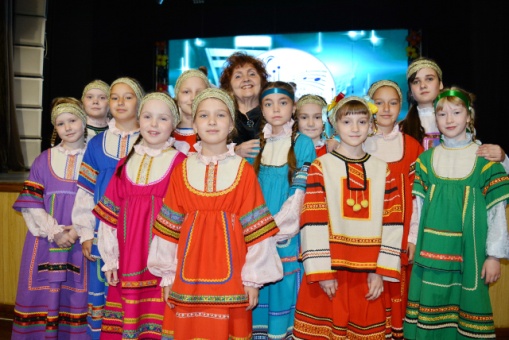 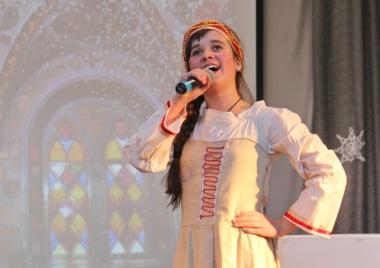 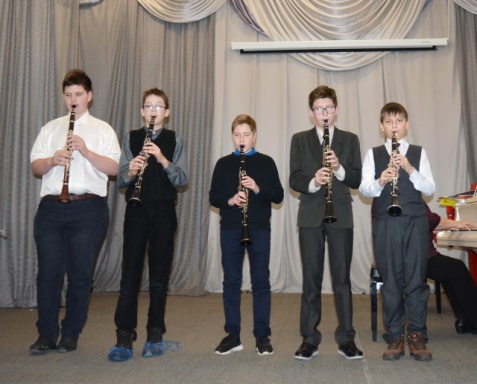 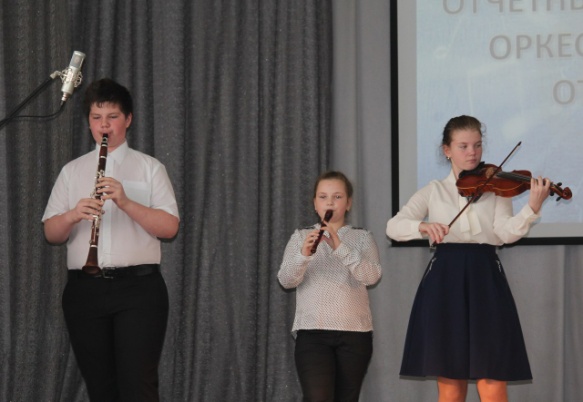 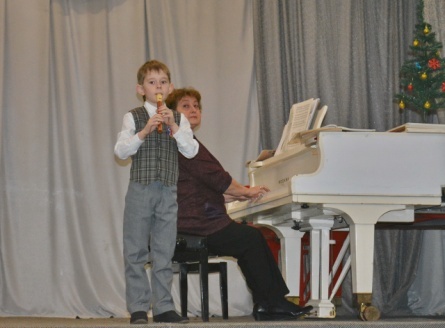 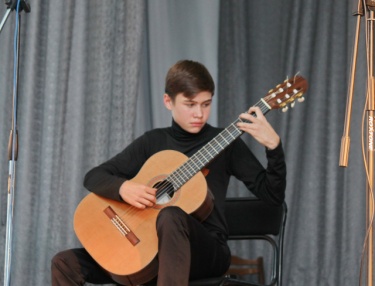 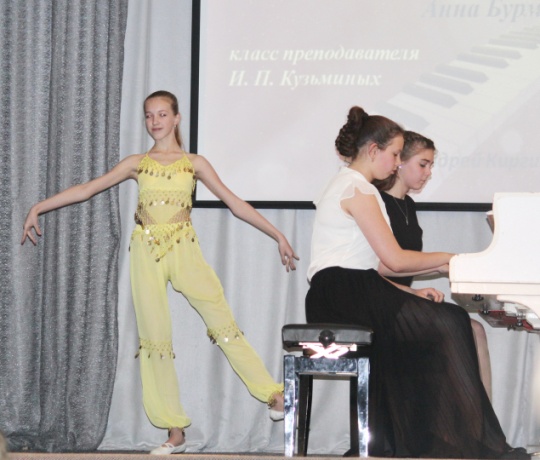 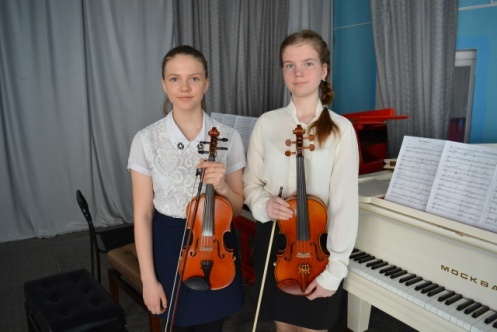 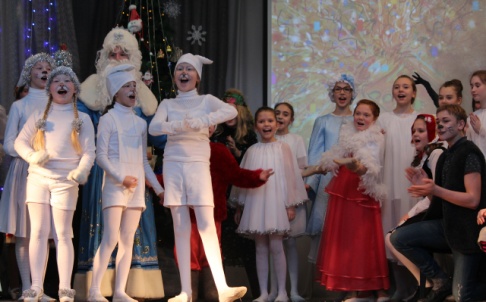 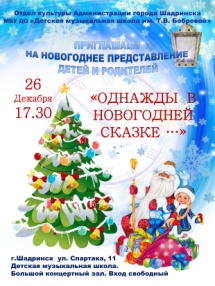 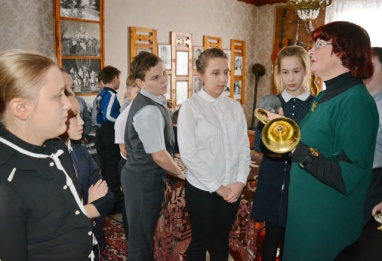 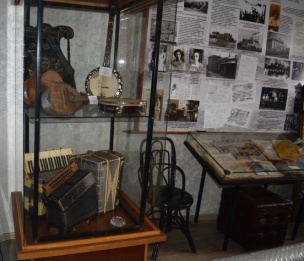 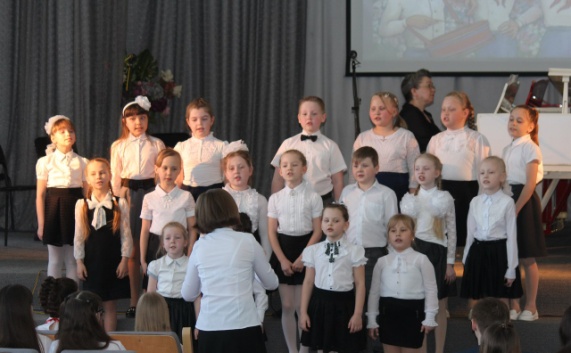 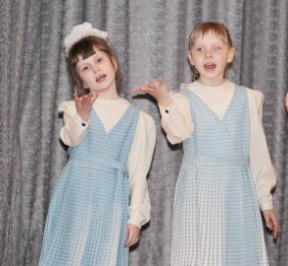 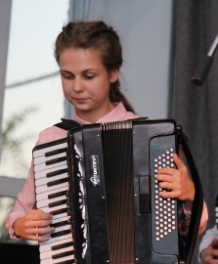 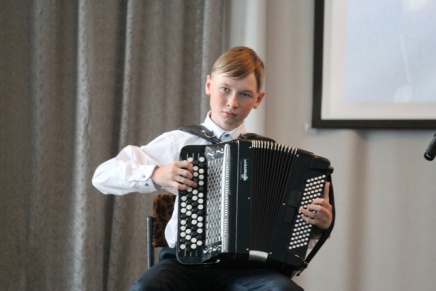 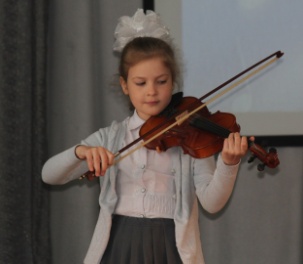 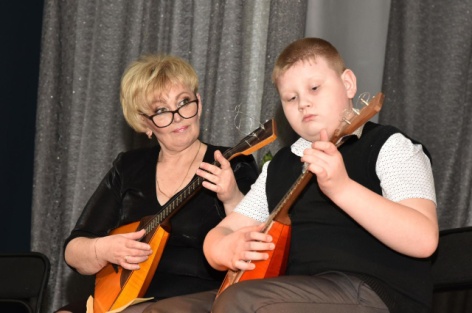 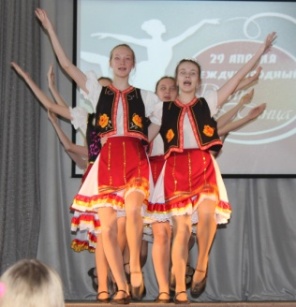 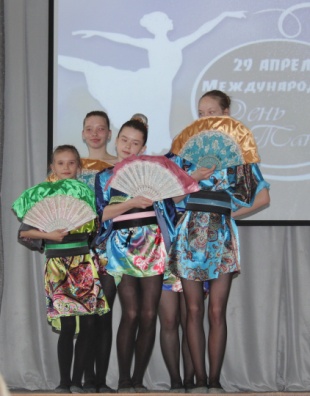 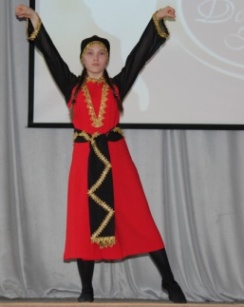 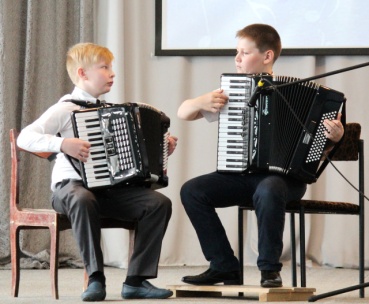 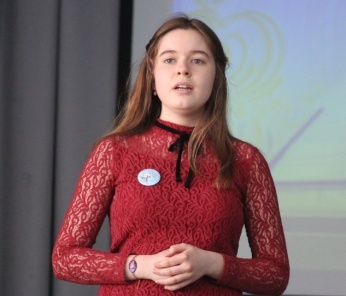 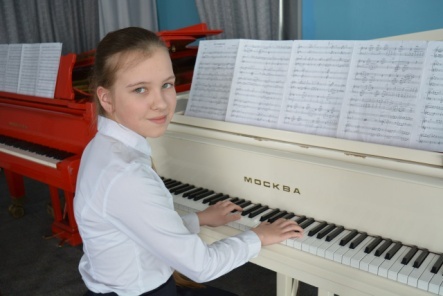 ПО ЖЕЛАНИЮ АДМИНИСТРАЦИИ ОБРАЗОВАТЕЛЬНЫХ УЧРЕЖДЕНИЙТЕМЫ МУЗЫКАЛЬНЫХ ПРОГРАМММОГУТ БЫТЬ ИЗМЕНЕНЫ(35253) 6-36-44e-mail – lira@shadrinsk. net   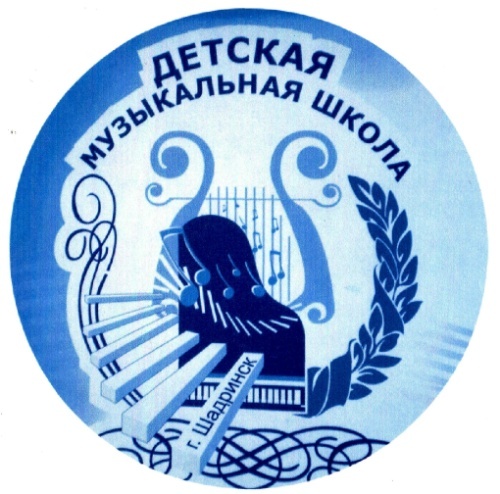 А Б О Н Е М Е Н ТНА КОНЦЕРТЫ ДЕТСКОЙ ФИЛАРМОНИИ«МИР  МУЗЫКИ ПРЕКРАСНЫЙ»Сезон 2019-2020 уч. годагород Шадринск